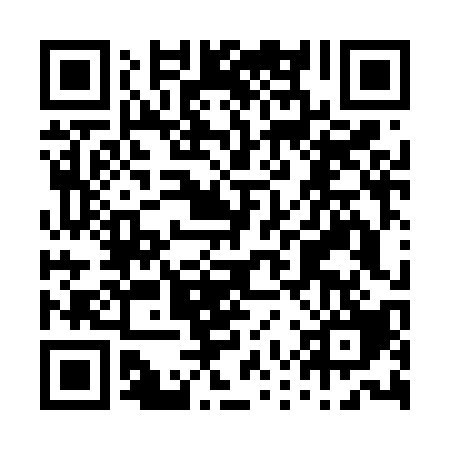 Ramadan times for Alpisella, ItalyMon 11 Mar 2024 - Wed 10 Apr 2024High Latitude Method: Angle Based RulePrayer Calculation Method: Muslim World LeagueAsar Calculation Method: HanafiPrayer times provided by https://www.salahtimes.comDateDayFajrSuhurSunriseDhuhrAsrIftarMaghribIsha11Mon5:115:116:4712:384:426:306:308:0112Tue5:095:096:4512:384:436:316:318:0213Wed5:075:076:4412:384:446:326:328:0314Thu5:055:056:4212:374:456:346:348:0515Fri5:035:036:4012:374:466:356:358:0616Sat5:025:026:3812:374:476:366:368:0717Sun5:005:006:3612:374:486:376:378:0918Mon4:584:586:3512:364:496:396:398:1019Tue4:564:566:3312:364:506:406:408:1120Wed4:544:546:3112:364:516:416:418:1321Thu4:524:526:2912:354:516:426:428:1422Fri4:504:506:2712:354:526:446:448:1623Sat4:484:486:2512:354:536:456:458:1724Sun4:464:466:2412:344:546:466:468:1825Mon4:444:446:2212:344:556:476:478:2026Tue4:414:416:2012:344:566:496:498:2127Wed4:394:396:1812:344:576:506:508:2328Thu4:374:376:1612:334:586:516:518:2429Fri4:354:356:1412:334:596:526:528:2630Sat4:334:336:1312:335:006:536:538:2731Sun5:315:317:111:326:017:557:559:291Mon5:295:297:091:326:017:567:569:302Tue5:275:277:071:326:027:577:579:313Wed5:255:257:051:316:037:587:589:334Thu5:235:237:041:316:047:597:599:355Fri5:205:207:021:316:058:018:019:366Sat5:185:187:001:316:068:028:029:387Sun5:165:166:581:306:068:038:039:398Mon5:145:146:561:306:078:048:049:419Tue5:125:126:551:306:088:068:069:4210Wed5:105:106:531:306:098:078:079:44